Bulletin d’Adhésion ou renouvellement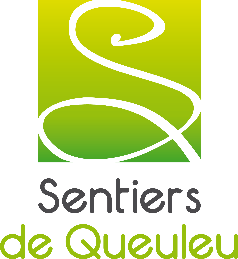 Association   LES SENTIERS DE QUEULEU48, rue de Queuleu  57070 METZ sentiersdequeuleu@gmail.com / www.sentiersdequeuleu.frTél : 06 12 19 98 54ANNEE 20 ..NOM :………………………………………………………….PRENOM :……………………………………………………….... ADRESSE :……………………………………………………………………………………………………………………………CODE POSTAL :…………………………………………......VILLE :……………………………………………………………..TELEPHONE :……………………………………………......COURRIEL :………………………………………......................Règlement de la cotisation d’un montant de DIX EUROS (10 euros) parespèceschèque à l’ordre de : Association Les Sentiers de Queuleu.Fait à :                                                                                 Le :                                                                   Signature 